ZEROPHILIAC CASESAaron cyclical zerophilia, involuntarily and traumatically androgenic, with monthly flare ups aka gynethropism (New Werewoman Handbook) Aaron/Alexandra "Alex" King gender-locked androgenic zerophilia, androgenic zerophilia triggered by misogynic guilt, unconfirmed group outbreak at formerly co-ed Tandy Gardens High School claimed by Ann Onymous ("The Wotch: Cheers!" series)Aaron Sorkin androgenic zerophilia triggered by exposure to pink space cloud ("Pilot Error" by Tebra)Abraham/Sarah Lincoln androgenic zerophilia in remission, androgenic zerophilia triggered by exposure to Axe Cop's magic unicorn horn (Abraham Lincoln: Explosion God, "Ask Axe Cop")Abraham/Cindy Bedlam of Etothia androgenic zerophiac metempsychosis with Cindy "Immaterial Girl" Simpson ("Dr. Bedlam" #2 by Tebra)Adam/Madeleine Joan Blaustein intersexual "normalized" to female Adam/Susan Hawkins androgenic pseudozerophilia mindswap by Doc ("Adam and Susan's Identity Transfer" by Lee Most)Adam Frankenstein/Frankie Stein androgenic pseudozerophiac via cerebral transplant by Neimann ("Frankenstein Noir")Agarte Lindbloom/Claire Bennett androgenic zerophilia metempsychosis triggered by Force of Moon (Tales of Rebirth series)Aki: androgenic zerophilia and folie à beaucoup triggered by Sunset Islander idol in Agri valley (Dragon Doctors series) Akira Uehara/Nanako Momoi androgenic pseudozerophilia metempsychosis triggered by girlfriend's grandfather's machine ("My Barbaric Girlfriend or Your and My Secret" by Morinaga Ai)Akizuki/Hiromi zerophilia metempsychosis ("Boku Ga Kanojyo Ni Kigaetara" by Machan Nankin)Alan/Aileen Brickney androgenic zerophilia metempsychosis with Samantha Prescott ("The Body Swap Shop" by Heather St. Claire)Alan/Helen adolescent androgenic zerophilia with hysterical maturation ("The Triangle Underground")Albert Denozzio latent androgenic zerophilia and hysterical rejuvination triggered by heterosuggestion of student Carrie Simkins ("Marjorette Mistake" by Tebra) Albert/Katherine Bornstein pseudozerophiliac physician-assisted eviration (A Queer and Pleasant Danger)Aldus Bexley "Me-3" metempsychosis with Patricia Jerrod's clone's body ("Me-3" by Tebra)Alec Kensington/Samantha Blecker  androgenic metempsychosis triggered by coitus ("What Can One Maid Do?" by Tebra)Alex/Alice cyclical androgenic zerophilia, involuntarily and traumatically androgenic, with monthly flare ups when marriage with Léa threatened, aka gynethropism ("If I Were Her")Alex/April androgenic zerophilia triggered by heterosuggestion by Emma ("Emma and Ebony" series) Alex MacFarlane interex not "normalized"Alex Webber/Jennifer Washburn postchronoportational androgenic zerophilia ("Sixty-three Minutes in 1963")Alex Williams/Giselle androgenic zerophiac triggered by Dr. Hans Mueller's nectar ("The Venus Metamorphosis")Alexander "Xander" Harris/Lexa Home androgenic zerophilia triggered by heterosuggestion  (Buffy the Vampire Slayer: "1/2 Blessing, 1/2 Curse" by T. D. Master)"Alice Pierce" pseudozerophilia via gengineering and transplants ("Wonderland")"Allison Marie Dharmick" androgenic zerophilia with hysterical age regression triggered by heterosuggestion ("Alli's Magic")Alvin Carthage androgenic zerophilia triggered by Bimbo Flu (BM17 virus) ("The Bimbo Flu" by Tebra)Alvin David Galt/Mr. Mom androgenic zerophilia triggered by Teramata brooch ("The Golden Age Mr. Mom" by Tebra)Ambrose Pipps androgenic zerophilia in remission with amnesia, one-day Riverdale outbreak triggered by heterosuggestion of Sabrina's cat Salem (Archie: "The Great Switcheroo")Amelia/Icarus gynogenic zerophilia triggered by red scarf  fetish ("One Girl Guy Army" series)"Amy"/Sherry Southerland/Janice DeVito daily gynogenic metempsychosis by identity thief ("Don't Piss Off A Stripper")Amy Wong/"Sweet" Clyde Dixon/Ethan "Bubblegum" Tate/John A. Zoidberg/Phillip J. Fry/Turanga Leela/Hubert T. Farnsworth gynogenic pseudozerophilia metempsychosis triggered by irreversable mindswapping machine (Futurama: "The Prisoner of Benda" by Ken Keeler)Anarchy androgenic zerophilia triggered by overstimulating alchemist's energy drink ("Ninmu Nanmu" (Suzuki Phoebe))Anatol/Agnes Wachmuth androgenic zerophilia triggered by Wachmuth Syndrome (The Wachmuth Syndrome by Stephan Heym)Andrea gynogenic zerophilia with vixenization via DNA accident ("One Quick Mistake")"Andrea" androgenic zerophilia triggered by tennis clothes ("Tennis")Andrew/Danielle Post androgenic zerophilia with negrofication and empath/precog triggered by Hope Springs' Eternal Natural Spring Water ("The Center" by Lillith Langtree)"Angel O'Connor" androgenic zerophilia with anglofication by MORFS  (Massive Ontogenetic Regulation Failure Syndrome) ("Angel's Tale" by Joreymay)Angelino/Angela androgenic zerophilia in remission with amnesia, one-day Riverdale outbreak, triggered by Sabrina's cat Salem's heterosuggestion (Archie: "The Great Switcheroo")Angelo/Angel involuntarily and traumatically androgenic zerophilia triggered by heterosuggestion by witch ("The Good Witch" by Hipper Reed, Michael Walton and Angela Cardot)Ann, Lady/Burt gynogenic pseudozerophilia mindswap (“Lady Ann's Holiday” by Eric)Antoinette/Tony Briffa PAIS intersexual "normalized" as femaleArchie Andrews androgenic zerophilia in remission with amnesia, one-day Riverdale outbreak, triggered by Sabrina's cat Salem's heterosuggestion (Archie: "The Great Switcheroo")Armand/Amanda Lapore pseudozerophiliac physician-assisted eviration ("The Amanda Lapore Story")Arthur/Elizabeth Lee androgenic serial pseudozerophilia metempsychosis with Elizabeth Lee in cursed inn with amnesia ("The Trading Post")Arthur Fonzerelli androgenic zerophilia ("Happy Daze" by Ellie Dauber)Arthur Light/Kimiyo Hoshi "Doctor Light" serial pseudozerophilic death-triggered metempsychosis by heterosuggestion of Mr. Biff, including female Dr. Light (Suicide Squad #52)Arthur Pendragon/Lady Abigail androgenic zerophilia by heterosuggestion ("Knights in White Satin" by Tebra)Artie/Marnie Neil androgenic zerophilia triggered overnight by nanofembot injection from mom ("Slacker")Ash involuntary and traumatic androgenic zerophilia triggered accidentally by Rumisiel ("Misfile" by Chris Hazelton)Ashley Walker/Peter Dunville pseudozerophiac metempsychosis ("Two Guys and a Girl: "Halloween 2: Mind over Body" by Kenny Schwartz)Ashley/Mark Grossman gynogenic pseudozerophilia via head transplant with boyfriend Luke ("A Bizarre Walk to School")Ayami androgenic zerophilia triggered by heterosuggestion by sister Satori ("Okashina Futan") Barry/Dawn Allen "Flash" androgenic zerophilia triggered by interdimensional trauma (Earth-349 by Anton Psychopoulos)Barry/Christine androgenic zerophilia with erminization triggered by crossgaming ("As Beautiful as Winter's Snow")Barry/Helem Baker androgenic zerophilia via personality storage device malfunction during solar flare ("The Pregnant Girl on the Train")Barry Kenneth/Caroline "Tula" Cossey XXXY Kleinfelter's syndrome intersexual "normalized" as femme eunuch (My Story)Ben/Bri androgenic zerophilia triggered by industrial accident ("Gender Bender DNA Twister Extreme")Ben/Sarah androgenic zerophilia metamorphosis into Chet's girlfriend ("Measuring Up")Ben "Thing"/Frances "She-Creature" Grimm androgenic zerophilia triggered by interdimensional trauma (Earth-349 by Anton Psychopoulos)Ben/Terry 3-day ambisexual androgenic zerophilia triggered by exposure to meteor spray ("Meteor Strike")Benjamin androgenic zerophilia with otter metamorphosis ("Eat Your Greens, Or Something")Benjamin Kirby "Ben"/Gwendolyn Catherine "Gwen" Tennyson pseudozerophilia metempsychosis by Charmcaster in Salem, Massachustts (Ben 10: "Change of Face" by Thomas Pugsley and Greg Klein), triggered by heterosuggestion of cousin Gwen, facilitated by omnitrix's shapeshifting ("Ben's New Experience")Bennet Beeny androgenic pseudozerophilia via cerebral transplant (Big Bang Comics #27)Bennet/Cassandra Bishop involuntary androgenic metempsychosis into Cassie Slackmeyer's body ("Another Victim of the Bodyswitching Bandits" #2 by Tebra)Bernard/Belle triggered by heterosuggestion ("A Kiss from a Rose" by Mako)Bernice Bezley gynogenic zerophilia in remission with amnesia, one-day Riverdale outbreak, triggered by Sabrina's cat Salem's heterosuggestion (Archie: "The Great Switcheroo")Bert Flabbert/Kristina Bicci androgenic metempsychosis by autosuggestion ("Kristina Bicci" by Tebra)Bert/Lady Anne Neville Hurley androgenic metempsychosis triggered by medallion of Zulo ("Lady Ann's Holiday")Betty Cooper gynogenic zerophilia in remission with amnesia, one-day Riverdale outbreak, triggered by Sabrina's cat Salem's heterosuggestion (Archie: "The Great Switcheroo")Bill androgenic zerophilia triggered by strange house ("Goth House")Bill/Billie androgenic zerophilia triggered by Joe's machine (Co-Winning Contest Captions by Christopher Leeson )Bill Evans/Candy Monroe metempsychosis triggered by Ye Olde Body Shoppe ("Verbal Exchange at the Body Exchange")Billy Jo Bob/Ebony androgenic zerophilia triggered by Dr. Hans Mueller's nectar ("The Venus Metamorphosis")Billy Johnson/Gina Spinelli androgenic zerophilia triggered by Ye Olde Body Shoppe ("Student Exchange Programme" by Caleb Jones)Blake pseudozerophilia transludic, androgenic and shrunk into doll for chocolate vampire Nina Delacroix ("Eerie Cuties" series)Bob/Bobarello transludic pseudozerophilia ("Knights of the Dinner Table")Bob/Roberta androgenic zerophilia by heterosuggestion and isolation trauma, not John's wish from ancient idol ("Vector Vandal")Bobby/Ann Snodgrass NR virus pseudozerophilia (The Sex Change Virus by Dee Dee Perri)Borodon Sir/Lady androgenic zerophilia triggered by heterosuggestion of Merlin ("Knight Shift" by Tebra)Brad/Bay Smith zerophilia androgenic nocturnally ("Sailor Sun")Brandon/Brandy androgenic zerophilia triggered by witch after date rape ("Allie's Magic")Brendan McDaniel/Candis Cayne pseudozerophiliac physician-assisted evirationBrandon Thomas/Lady Eleanor Hopgood androgenic zerophilia triggered by time travel ("Lady Eleanor")Brett/Tash pseudozerophilia metempsychosis triggered by troubled marriage stress ("Dating the Enemy" by Megan Simpson Huberman)Brett/Brittany Thompkins androgenic and rejuvinated ("Bimbo Baths - From Brett to Brittany" by Tebra)Brian androgenic in haunted house, but able to re-masculinize at will (Abstract Gender series)Brian PPGC (Post-Puberty Gender Change)Brian/Brianna voluntary gendermorphing for job at Venus Clinic in 3 months ("A Good Career Move") or androgenic zerophilia triggered by Magic Growth Hormones ("A Story for A Friend" by Czolgolz)Brian/Brianne Stevens androgenic zerophilia triggered by Matthews's cube ("The Assault")Brian Sullivan/Bo Lauren “Cheryl Chase” intersexual “normalized” to femaleBrian McComb/Mal transformed into humanoid shapeshifter by nanites ("Maleable" by C. Black)Brick was fully and irreversibly androgenic zerophilia triggered by water on Brick's world over 6 months (3D Zone #16: "Fair Play" by Sullivan and Stevens)Bruce "Batman" Wayne androgenic zerophilia by wizard's heterosuggestion (What If? #34), metempsychosis with daughter Helena "Huntress" Wayne (Superman Batman #27), or Roberta "Batwoman" triggered by interdimesional trauma (Earth-349 by Anton Psychopoulos)Bruno androgenic zerophilia and metamorphosis into Octavia look-alike by heterosuggestion (Bruno the Bandit)Burt/Lady Ann androgenic pseudozerophilia mindswap (“Lady Ann’s Greatly Extented Holiday” by Ruexin)Buster Johnson/Babs Jones androgenic zerophilia into wet nurse triggered by Nazi serum ("The Milkman" by Sarah James)Calvin Allen/Ellen Prossor metempsychosis via Gerald Prossor's mental transferrer ("Just Like Him" by Tebra)Cameron/Kristyn Spencer androgenic zerophilia with electrokinesis by Hope Springs' Eternal Natural Spring Water ("The Center" by Lillith Langtree)Candice/Jarrod Blake "American Icon" gynogenic metempsychosis with son by "Yellow Haze" ("American Icon" by Tebra)Candy Monroe/Bill Evans gynogenic metempsychosis at Ye Olde Body Shoppe ("Verbal Exchange at the Body Exchange")Cano/Cannette androgenic zerophilia triggered by Boy/Girl gun (Teenagers from Outer Space)Carl androgenic with genitals then completely by sexual abuse guilt ("A Curious Change" by Kelly)Carl/Carla androgenic zerophilia triggered by heterosuggestion by Angie ("Summer Love")Carl Johnson androgenic metempsychos with Donna "Clara" Martin's body ("Daddy's Crazy" by Tebra) Carl/Kara Westherby androgenic zerophilia triggered by gene reprogrammer ("Means to an End" by C. Black)Caroline/Charles gynogenic metempsychosis via MOMM ("Something Borrowed, Something Blue")Carson/Cassie androgenic zerophilia triggered by Gypsy's weed and crossgaming ("Game Night")Casen androgenic into anthro lizard with back spikes by antrho virus ("Anthro Virus" by Eddie Haskell)Catherine Janeway/Steth metempsychosis with serial metempsycho in Steth's body (Star Trek: Voyager: "Vis à Vis" by Robert Doherty)Cathy/Jason gynogenic zerophilia triggered by autsuggestion ("Married to a Witch" by John Chase)Chad/Cho Xiang androgenic zerophilia triggered by Dream Lover, Inc. (MAU: "Dream Lovers")Chad/Chloe "Lady Starlight" Anderson ("With a Twist of Starlight")Charles Arnold Crawford/Mei Wun Fook metempsychosis triggered by coitus ("Mei Wun Fook" by Tebra)Charles/Caroline androgenic metempsychosis with MOMM ("Something Borrowed, Something Blue")Charles/Charlene Cremer androgenic zerophilia triggered by Matthews's cube ("The Assault")Charles Dawson/Spritney Debeers androgenic metempsychosis by Xbanque and Hunahpu ("Spritney Debeers" by Tebra)Charles/Janet Mock pseudozerophilic physician-assisted eviration (Redefining Realness)Charles Klaxton/Christine Knox "Lady Klaxton" androgenic zerophilia triggered by KlaxCo accident ("4-Score" by Tebra)Charles Utrium "Dominus", androgeic zerophilia into "Teen Queen" ("Teen Queen and the Beast of Burden" by Tebra)Charles Warren/Bonnie androgenic metempsychosis by psyche dispursement device ("Professor Teenybopper" by Tebra)Charles Wilson/Cheryl Whalen androgenic zerophilia and rejuvinated by Spells 'R' Us ("There She Is" by Heather St. Claire)Charlie androgenic zerophilia triggered by love potion ("Fitting In ...")Charlie/Charlotte androgenic zerophilia triggered by alien zookeepers into mimazoid ("The Mime in a Box")Charlie Sorel/Virginia Mason androgenic zerophilia triggered by NDE ("Goodbye, Charlie" by George Axelrod)Chastity/Chaz Bono physician-assisted defemination (Transition: The Story of How I Became a Man)Cheryl Snyder/Dan Cosgrove gynogenic metempsychosis with boss ("Am I Cheryl?" by Heather St. Claire)Chic/Chick Cooper androgenic zerophilia in remission, Riverdale outbreak, for a day triggered by Sabrina's cat Salem's heterosuggestion (Archie: "The Great Switcheroo")Chiro androgenic zerophilia into Ritsu impersonator by shrine wish autosuggestion ("Orange Chocolate")Choko mindswapped with Hayate ("My Summer Boyfriend and I")Chris androgenic zerophilia with cyclical ursine metamorphosis as werebear triggered by ring ("Home Schooled")Christin Johnson gynogenic zerophilia with bovine metamorphosis triggered by Anderson virus ("The Laboratory")Christian Delgado androgenic zerophilia with metamorphosis into monoestrous minotaur cow ("The Minos Project")Christopher/Crystal androgenic zerophilia triggered by mom the beautician ("A Different Kind of Prom" by Czolgolz)Chuck Clayton androgenic zerophilia in remission,one-day Riverdale outbreak triggeredby Sabrina the teenage witch's cat Salem's heterosuggestion (Archie: "The Great Switcheroo")Cindy Simpson/Maria Quanchita Rodriguez metempsychosis by Dr. Abraham Bedlam ("Dr. Bedlam" #2 by Tebra)Claire Bennett/Agarte Lindbloom non-zerophilia mindswap because of her Force of Moon (Tales of Rebirth series)Clarence William Wyler/Mei Lin Bennett metempsychosis by autosuggestion into Korean gymnist ("Gym-Nasty" by Tebra)Clark/Claire Kent/Kalel/Superman metempsychosis with cousin Power Girl (Superman Batman #27), by feminist alien telepath ("Claire Kent: Super Sister", "Claire Kent, Alias Super-Sister: The Beginning" by Bob H.)Claude/Claudia androgenic zerophilia triggered by dress in old house ("Moving In")Clayton androgenic zerophilia triggered by roses on the breeze at sunset ("Wind of Change") Clive Maxtone/Jessica Spencer androgenic metemphychosis triggered by Abyssinian earrings ("Hot Chick" by Tom Bradley and Rob Schneider)Clyde "Sweet" Dixon/Ethan "Bubblegum" Tate/John A. Zoidberg/Phillip J. Fry/Turanga Leela/Hubert T. Farnsworth/Amy Wong pseudozeropheliac metempsychosis by Farnsworth's one-way mindswapping machine (Futurama: "The Prisoner of Benda" by Ken Keeler)Colin/Johanna "Jo" Star androgenic zerophilia triggered by misogynous guilt, unconfirmed group outbreak at formerly co-ed Tandy Gardens High School claimed by Ann Onymous ("The Wotch: Cheers!" series)Colin/Colleen gendermorphing ("Shortcut")Connie Johnson/Thomas Mortenson mindswapped by heterosuggestion ("Bodyjacked" by Tebra)Corey/Corrine androgenic and superpowered from foot transplant from Beatrice "Moon Maiden" Beaman ("Marquee" by John Buck)Cornelius/Cortney Anson mindswapped into gengineered young female body ("Daddy's New Body" by Tebra)Cricket O'Dell gynogenic zerophilia in remission,one-day Riverdale outbreak triggeredby Sabrina the teenage witch's cat Salem's heterosuggestion (Archie: "The Great Switcheroo")Damon/Clare androgenic into Steven's girlfriend by DNA-based elixir ("Not Pink Lemonade" by Seer Coltz)Dan/Dani androgenic into Rebecca clone ("Angel") by harkon virus ("Demons and Angels" by Morpheus)Dan/Danielle androgenic zerophilia triggered by heterosuggestion girl's bathroom ("Alli's Magic")Dan/Danielle androgenic zerophilia triggered by heterosuggestion (Foreign Bodies: "Spellbound")Dan/Din androgenic in industrial accident ("Gender Bender DNA Twister Extreme")Dan/Sarah Anderson mindswapped by troubled marriage, rather than children's claim of voodoo ("A Saintly Switch" by Sally Hampton and Haris Orkin)Daniel Beckworth/Tamera Farrell mindswapped by heterosuggestion ("Always a Hitch" by Tebra)Dan Cosgrove/Cheryl Snyder mindswapped with secretary ("Am I Cheryl?" by Heather St. Claire)Daniel/Ebony androgenic zerophilia triggered by spell cast by himself ("Emma and Ebony" series)Daniel/Mimi androgenic zerophilia with intelligence blockers ("Perfect Match") Daniel James/Jamie Daniels androgenic and rejuvinated by heterosuggestion of Ms. Timmons ("Detention Queen" by Tebra)Dan/Sandra Parker mindswapped by Dr. Claire Kent (The Body Swap Shop: "Adding a Little Spice"  by Heather St. Claire)Daniel Sharrel "Mr. Mystic"/Sharrell Daniels androgenic, rejuvinated and turned black ("Sister Mystic")Daniel Wison androgenic and dumbed down by Bimbo Flu (BM17 mutagen) ("The Bimbo Flu" by Tebra)Danny Reed/Veronica Burton mindswapped by lightning, restored by another, proposed to by Jay, but attracted to Fiona ("Boy Meets Girl" by David Allison)Daphne Blake/Fred Jones, Jr. mindswapped ("Scooby-Do")Darrell/Amber Lynn Rose androgenic zerophilia triggered by sliding to parallel reality ("That's How The System Works" by Danielle Rose)Darian/Danielle mindswap with twin ("Sibling Swap")Dave androgenic zerophilia triggered by interactive porn DVD ("Blonde Sexpot from Santa Monica" by Seer Coltz)Dave/Daphne androgenic into mother Ms. Miracle ("The Miracle Legacy" by Morpheus)David werewoman (True Werewoman Tales)David/Charity androgenic zerophilia triggered by Dr. Hans Mueller's nectar ("The Venus Metamorphosis")David/Debbie androgenic zerophilia triggered by medallion ("The Adventures of Debbie and David")David/Dee Palmer intersexual “normalized” as femaleDavid Hannah/Hannah Vance "Justice 4" mindswapped into Claudia Tannant's body ("Justice 4" by Tebra)David/Jennifer Palmer able to project feminine double ("A Spirited Emergence" by D. L.)David Ray Lucas androgenic and rejuvinated by Andronium's Godmother formula ("The Clinto River Cutie")David/Welles/Syriana Nasser "AirPilot" regengineered by terrorists ("AirPilot" by Tebra)David Westmoreland mindswapped into triplets Mandi, Candi, and Sandi Broder's bodies  by Mental Amplifier accident becoming "Charli", "Davi", "Westi" respectively ("3 for All" by Tebra)Debbie/David gynogenic zerophilia triggered by medallion ("The Adventures of Debbie and David")Debbie/Dilly Dalton gynogenic zerophilia in remission with amnesia, one-day Riverdale outbreak triggered by Sabrina the teenage witch's cat Salem's heterosuggestion (Archie: "The Great Switcheroo")Denise/Denis gynogenic into weasel from stolen shoes ("Weaselling Out")Dennis Charles Callahan/Sheila Coffin mindswapped by aliens ("The Big Switch" by Christopher Leeson)Derek/Dina androgenic in industrial accident ("Gender Bender DNA Twister Extreme")Devonte Jackson/Belinda Tarrington "Callisto" androgenic, rejuvinated and made Caucasian by alien experiment (""The Galacturions" by Tebra)Dexter/Dexy androgenic into bimbo by sister ("Dee Dee Transformed Me with Science" by Mako)Dick Grayson androgenic zerophilia triggered by wizard's curse (What If? #34)Dick Yardley/Spin Dizzy androgenic and superempowered by transmogrifier ("Starstruck" by Erin Halfelfen)Dilly/Debbie Dalton androgenic zerophilia in remission with amnesia, one-day Riverdale outbreak triggered by Sabrina the teenage witch's cat Salem's heterosuggestion (Archie: "The Great Switcheroo")Dilton Doily androgenic zerophilia in remission with amnesia, one-day Riverdale outbreak triggered by Sabrina the teenage witch's cat Salem's heterosuggestion (Archie: "The Great Switcheroo")Don/Dawn androgenic zerophilia triggered by Eden College "vitamins" ("Eden")Don/Dawn androgenic zerophilia triggered by heterosuggestion by girlfriend, self-locked, still girlfriends ("Birth of a New Dawn" by Heather St. Claire)Don/Donna androgenic zerophilia triggered by sex gate ("The Sex Gates" by Darrell Bain, Jeanine Berry)Donnie Yee/Susan Tarrington "Pulsar" androgenic, occidentalized and superpowered by alien experiment ("The Galacturions" by Tebra)Donald androgenic zerophilia triggered by Allie suit ("No Outlet" by Paul Calhoun )Donald Campton/"Capt. Cross Dresser" triggered by augosuggestion ("Capt. Cross Dresser")Donald/Hannah Marie mindswapped with Susan's sister ("Hannah Marie" by Tebra)Donald O'Hare "Erin Go Braless" androgenic zerophilia triggered by mischievious leprechaun ("ERin Go Braless" by Tebra)Dora/Heinrich Ratjen intersexual raised as femaleDoug/Cindy Smith androgenic and age regreessed in accident ("Call you mommy, are you serious honey?")Doug Ellis androgenic zerophilia triggered by heterosuggestion of Mark Wallace ("Wish Wars" by Tebra)Douglass, Mr./Tiffany Damsel androgenic to keep school job ("Damsel in Distress")Drew androgenic zerophilia triggered by heterosuggestion by stage witch into ex-girlfriend ("Switching into My Ex")Ed androgenic zerophilia triggered by machine for job ("Fitting for the Job")Edinanci Fernandes da Silva intersexual normalized as femaleEddie Clyde/Mary Alice Rayburn mindswapped by fan ("Pop Tart" by Tebra)Edgar androgenic zerophilia triggered by strange house ("Goth House" #3)Edgar McNiel/Summer Hastings androgenic and rejuvinated by gene reprogrammer ("Means to an End" by C. Black)Edward/Ivy St. Pierre mindswapped with brain-dead 1-yr-old at Ye Old Body Shoppe ("Reborn")Einar Mogens Wegener/Lili Elbe died after failed uterus transplantaionEita Chinami, highschool delinquent androgenic zerophilia triggered by overdose of what he though were cold pills had hit song, "I am a man among men, Or at least I was supposed to be", now rival of former heartthrob Yuika Kitano. still friends with effeminate Oguri ("Idol Pretender")Eitaro androgenic zerophilia triggered by brain transplant ("Boku No Shotaiken " by Hikaru Yuzuki)Ellen/Eddy Mcgarthy gynogenic zerophilia triggered by accident by Peter Mican's GSM (gender swapping machine) ("Gender Swapped" series)Elliot/Ellen androgenic zerophilia triggered by transformation gun ("El Goonish Shive")Eliza/Eli Lopez gynogenic zerophilia in remission with amnesia, one-day Riverdale outbreak triggered by Sabrina the teenage witch's cat Salem's heterosuggestion (Archie: "The Great Switcheroo")Elizabeth Porter/Johnny Hollander mindswapped by autosuggestion into student ("Write Off" by Tebra)Ellen Prossor/Calvin Allen mindswapped by Prossor's mental transferrer ("Just Like Him" by Tebra)Elmer Benjamin Flutesnoot androgenic zerophilia in remission with amnesia, one-day Riverdale outbreak triggered by Sabrina the teenage witch's cat Salem's heterosuggestion (Archie: "The Great Switcheroo")Elmer Fleetweed androgenic zerophilia in remission with amnesia, one-day Riverdale outbreak triggered by Sabrina the teenage witch's cat Salem's heterosuggestion (Archie: "The Great Switcheroo")Elminster/Elmara Aumur androgenic when pledging to goddess Mystra (The Making of a Mage by Ed Greenwood)Emma/Tom mindswapped by bumping heads (Gender Blender by Blake Nelson)Ephraim/Asenaith Waite dybbuk ("The Thing on the Doorstep" by H. P. Lovecraft)Eric/Erica androgenic in girls shower ("Fleeting Dilemma")Eric/Erica Thurston SGSS (Spontaneous Gender Shift Syndrome)Erika/Erik Schinegger AIS intersexual "normalized" as maleErik/Princess Alestre androgenic into princess ("The Pauper and the Princess")Ernie/Mimsy Mohan androgenic zerophilia triggered by autosuggestion into movie star ("My Week as Mimsy" by Tebra)Ethan "Bubblegum" Tate/John A. Zoidberg/Phillip J. Fry/Turanga Leela/Hubert T. Farnsworth/Amy Wong/"Sweet" Clyde Dixon pseudozeropheliac mindswapped by irreversable mindswapping machine (Futurama: "The Prisoner of Benda" by Ken Keeler)Ethan clone re-androgenic zerophilia triggered by loss of added Y ("Y Me?" by Morpheus)Ethel Muggs gynogenic zerophilia in remission with amnesia, one-day Riverdale outbreak triggered by Sabrina the teenage witch's cat Salem's heterosuggestion (Archie: "The Great Switcheroo")Everett Kent/Evelyn Silverman androgenic zerophilia triggered by angel with shorter life ("Alternatives" by Heather St. Claire) Ewa Kłobukowska XX/XXY intersexualEzra one of two men who went to an abandoned spa and end up having sex with a creature called the Madonna which triggers androgenic zerophilia (Tapping the Vein, Book 4, A comic book adaptation of Clive Barker's horror story, "The Madonna.") Fitch Johanson/Boneflower androgenic into brainchild anthro ermine ("The Poem of the Ecstasy") Flip/Lucy mindswap ("The Abortion")Foekje Dillema XX/XY intersexualForsythe "Jughead" Pendleton Jones III androgenic zerophilia in remission with amnesia, one-day Riverdale outbreak triggered by Sabrina the teenage witch's cat Salem's heterosuggestion (Archie: "The Great Switcheroo")Forsythia "Jellybeen" Jones gynogenic zerrophiliac in remission with amnesia, one-day Riverdale outbreak triggered by Sabrina the teenage witch's cat Salem's heterosuggestion (Archie: "The Great Switcheroo")Frank Baggett/Lisa Mastoini mindswapped during intercourse ("Mafia Princess" #1 by Tebra)Frank Barney androgenic zerophilia triggered by heterosuggestion ("Magiacians Union Local 509" by Tebra)Frank Bow androgenic zerophilia triggered by alien abductors (The Machine by Amanda Hawkins)Frank Fenton/Felicia androgenic zerophilia triggered by Dr. Hans Mueller's nectar ("The Venus Metamorphosis")Frank androgenic into filly ("In It for the Long Haul")Frank/Francine Nesbit androgenic zerophilia triggered by Xanadu effect at Kubla Con ("Delivery Guy")Frank/Frances Lee androgenic zerophilia triggered by XL-6 ("The Lovely Mutation")Frank Johnson androgenic into paralyzed sex toy by Just Rewards lubicant ("The Package")Frank androgenic and rejuvinated and dumbed down by Veritech ("Hands On Training!" by Tebra)Fred Andrews androgenic zerphiliac in remission with amnesia, one-day Riverdale outbreak triggered by Sabrina the teenage witch's cat Salem's heterosuggestion (Archie: "The Great Switcheroo")Fred Jones, Jr./Daphne Blake mindswapped ("Scooby-Do")Frederick/Misty gynethrope (True Werewoman Tales by Dee Dee Perri)Futaba Shimeru, androgenic in junior high while reading a girlie magazine and thinking about his good female buddy Misaki, but it doesn't last, but he learns the whole family are zerophilias ("Futaba-kun Change!" by Hiroshi Aro)Gant/Gina Ookami androgenic into winged wuffcoon ("Looking for Work")Gary/Garyette Wallace androgenic zerophilia triggered by femme demon Lisa (Weird Science: "Feminine Mistake")Gary/Gwen androgenic zerophilia triggered by heterosuggestion (Foreign Bodies: "Spellbound")Gary/Carrie Mitchell androgenic zerophilia triggered by heterosuggestion of employee Dave ("Carrie Gary" by Tebra)Gary Winston/Suzanne Leeds "Immovable Woman" mindswapped by djinn ("The Magnificent 7" by Tebra)Gavin androgenic into vampire by Magic, Inc. game ("Curse of the Black Rose"  by Seer Coltz)Gene/Samantha "Sam" Smith androgenic zerophilia triggered bymisogynous guilt, unconfirmed group outbreak at formerly co-ed Tandy Gardens High School claimed by Ann Onymous ("The Wotch: Cheers!" series)Gene androgenic zerophilia triggered by woods (My Boyfriend is a Vampire)Geoff "Woody" Deane/Nell Bedworth mindswap because of Aztec idol ("It's a Boy-Girl Thing" by Geoffe Deane)Geoffrey androgenic to impersonate wife Veronica, with unborn or unweaned children for 6 years ("Craps")George Edwin Turtle/Georgina Carol Somerset intersexual “normalized” as maleGeorge/Lilly dybbuk ("Shade: The Changing Man")George/Gwendolyn androgenic from fat man into fatter woman by Spells 'R' Us ("Big Girls Don't Cry" by Heather St. Claire)Georgiann Davis CAIS (complete androgen insensitivity syndrome) intersexual normalized to femme eunuchGerald Prossor/Donna Mills mindswapped by mentality projector ("Renovating Donna Mills" by Tebra)Geraldine/Gerald Grundy gynogenic zerophilia in remission with amnesia, one-day Riverdale outbreak triggered by Sabrina the teenage witch's cat Salem's heterosuggestion (Archie: "The Great Switcheroo")Gigi Raven Wilbur intersexualGil Ra Im/Kim Joo Won stuntwoman mindswapped into businessman's body by potion and rain ("Secret Garden" by Eun-sook Kim)Gina Wilson intersexualGinger Lopez gynogenic zerophilia in remission with amnesia, one-day Riverdale outbreak triggeredby Sabrina the teenage witch's cat Salem's heterosuggestion (Archie: "The Great Switcheroo")Ginko mindswapped with fiancee Kameido with sex (Kingyo No Fun)Gladys Jones gynogenic zerophilia in remission with amnesia, one-day Riverdale outbreak triggered by Sabrina the teenage witch's cat Salem's heterosuggestion (Archie: "The Great Switcheroo")Glen/Brandi Travers androgenic and rejuvinated by gene reprogrammer ("Means to an End" by C. Black)Goro Delgalo: androgenic zerophilia by autosuggestion and Sunset Islander idol in Agri valley (Dragon Doctors)Graham/Hannah Clark mindswapped with daughter ("The Clarks")Grant androgenic zerophilia triggered by multifunctional watch that gave Amy pointy ears (T/R-andom Watch)Grant androgenic zerophilia triggered by costume and Xanadu effect at Kubla Con ("Male Model")Greg androgenic zerophilia by autosegestion and Sunset Islander idol in Agri valley (Dragon Doctors)Greg androgenic metamorphosis into Misty lookalike by Nyarlathotep (The Call of Whatever)Greg/Sadie androgenic into fembot/motorcycle by Morphic Adaption Unit ("MAU: More Than Meets the Eye")Greg Jones/"Laura" Petrie mindswapped by magic rings ("Wedding Arrangements")Greta Grapler gynogenic zerophilia in remission with amnesia, one-day Riverdale outbreak triggered by Sabrina the teenage witch's cat Salem's heterosuggestion (Archie: "The Great Switcheroo")Guy/Gal Gardner androgenic zerophilia triggered by archenemy Dementor (Guy Gardner Warrior: "Gal Gardner")Guy Hamdon/SheZow androgenic zerophilia triggered by aunt Agnes's ring ("SheZow" by Tania Lacy and Obie Scott Wade)Gwendolyn Catherine "Gwen"/Benjamin Kirby "Ben" Tennyson mindswapped by Charmcaster in Salem, Massachustts (Ben 10: "Change of Face" by Thomas Pugsley and Greg Klein)Haken androgenic into mare by potion then impregnated by stallion ("A Mare To Be")Hal Cooper androgenic zerophiac in remission with amnesia, one-day Riverdale outbreak triggered by Sabrina the teenage witch's cat Salem's heterosuggestion (Archie: "The Great Switcheroo")Hannah Clark/Graham mindswapped with daughter ("The Clarks")Hans/Christina guilotined's brain transplanted into suicide girlfriend by Dr. Frankenstein ("Frankenstein Creats Woman")Hariku nightly lesbian gynethrope, troubled relationship with Konatsu ("Kedamono Damono" by Haruka Fukushima)Harold R. Jenkins/Clarissa Edmunds androgenic zerophilia triggered by heterosuggestion of Samantha Edmunds ("Clarissa Edmunds -- Old School Hottie" by Treba)Harry/Harriet Benjamin Button cyclical androgynogenic rejuvenation,  HBBS (Harry Benjamin Syndrome, “The Curious Case of Benjamin Button” by F. Scott Fitzgerald or Eric Roth)Harry James Potter/Hazel Jasmine Black ("Distance" by Aracell), Jamie Lily Potter ("Changes"), Danielle Rosewood ("Shifted Dreams" by Hiro Jiya Naka)Harry Goldstein/Catherine Goldstein nee O'Driscoll androgenic zerophilia triggered by Blood transmuter ("A Good Engineer, Stays A Good Engineer" by Kathy Smith) Hatsushiba androgenic/gynogenic with sneeze (Gatch Gatch)Hayate mindswapped with Choko ("My Summer Boyfriend and I")Hazumi/Tsuyomaru Goriki mindswapped with training device ("Zetman: Woman in the Man " by Masakazu Katsura)Hazumu remake by aliens ("Kashimashi -- Girl Meets Girl")Hector Vasquez/Jenna androgenic into transformer by Morphic Adaption Unit ("MAU: More Than Meets the Eye")Hermione Lodge gynogenic for a day by Sbrina the teenage witch's cat Salem's heterosuggestion (Archie comics: "The Great Switcheroo")Hida Viloria intersexual not “normalized”Hifumi/Iroha sibling-triggered zerophilia with sister Iroha allegedly triggered by grandmother's ghost (Otome no Iroha)Hikaru mindswapped with sibling Youta ("Brother to Sister, Sister to Brother")Hilda Spellman gynogenic zerophilia triggered by boy brew (Sabrina the Teenage Witch: "Sabrina the Teenage Boy")Hiromi/Akizuki double zerophilia mindswap ("Boku Ga Kanojyo Ni Kigaetara" by Machan Nankin)Hirum Lodge androgenic zerophilia in remission with amnesia, one-day Riverdale outbreak triggered by Sabrina the teenage witch's cat Salem's heterosuggestion (Archie: "The Great Switcheroo")Hollace/Holly Hughes androgenic and rejuvinated by heterosuggestion of feminists ("Holy Shit!" by Tebra)Hollace/Hollie King "Black Arrow" androgenic and turned black by Prof. Destiny's DNA Chamber ("Black Arrow" #1 by Tebra)Horace/Meg Ryan bodyswapped with medallion of Zuto ("The Affairs of Wizards")Horatio androgenic zerophilia triggered by autosuggestion ("Goth House #4)Houdzuki Maika with twin within Maito, communicate in shared dreams (Teizokurei monophobia)Howard S. androgenic and rejuvinated into cheerleader by Mexican idol ("Cheerleader Dad" by Tebra)Howard/Tiger Devore severe hypospadias intersexualHoward/Kim Martin androgenic and rejuvinated by MORFS into catgirl ("Better Late Than Never" by Ray Drouillard)Hubert T. Farnsworth/Amy Wong/"Sweet" Clyde Dixon/Ethan "Bubblegum" Tate/John A. Zoidberg/Phillip J. Fry/Turanga Leela pseudozeropheliac mindswapped by irreversable mindswapping machine (Futurama: "The Prisoner of Benda" by Ken Keeler)Hubert Smithers androgenic zerophilia in remission with amnesia, one-day Riverdale outbreak triggered by Sabrina the teenage witch's cat Salem's heterosuggestion (Archie: "The Great Switcheroo")Huzuki/Tsukiko Yamanoi androgenic zerophilia triggered by rainwater after lightning strike (Clear Up After Rain")Ian/Helen Cartwright androgenic and life-extended by Trylan AI Mawllyry "Molly" ("Return to Sender" by Jennifer Christine)Ihora/Hifumi sibling-triggered transformation with brother Hifumi allegedly triggered by grandmother's ghost (Otome no Iroha)J. Horace Wentworth/Patricia Harrington Wentworth androgenic and rejuvinated by heterosuggestion of son Johnny ("Dating Stepdaddy" by Tebra)Jack Sharek NY cop androgenic into any woman who places lock of hair in Ishtar idol's hands by Ishtar (Babes of Broadway #1: Makeshift)Jack androgenic without loss of genitals on Platonia where the women have penises ("Change in Space" by Heather Berdrow)Jack androgenic into bitch and then woman by heterosuggestion of Cary ("Be Careful What You Sneeze")Jack/Harmony Thunder androgenic zerophilia triggered by X-virus ("Jet Dream and her T-girl Counterspies")Jack/Jackie androgenic zerophilia triggered by Xanadu effect at Kubla Con into cat girl ("A Cat Girl Maid's Bet")Jack/Jackie androgenic zerophilia triggered by witch in girl's bathroom ("Allie's Magic")Jack/Jackie Franklin androgenic zerophilia triggered by hereosuggestion of Sheeonee medicine man ("Lightning Jackie" by Tebra)Jack/Jacqueline Adams androgenic zerophilia triggered by Matthews's cube ("The Assault")Jack Larnstrome/Jeanette/Lacey bodyswapped into Princess slavegirl ("Transplanetary: Gems of Ordon" by Cleo Kraft)Jack/Stephanie Lind androgenic in 3 days by GB (gender bimorphism) but still track star ("For A Girl")Jack/Jacqueline androgenic into "fat chick" by ex-girlfriend's "cologne" ("A Change in Viewpoint")Jack/Jacqueline Lachance DNA sequencer accident ("Unwanted Attention")Jack/Joselyn androgenic into woman then vixen by mutagen ("Genetics") Jack Wagner/Alice Mann "Boomer" mindswapped into brain-dead teen by Albert Wexler ("Boomer" by Tebra)Jacob Grant/Power Girl androgenic and empowered by comic book dust ("Power Girl's Rebirth" by LuisJM)Jake transformed into Ashley Shelley in haunted inn ("The Trading Post")Jake/Angela Marcelli mindswapped into ganger's wife's body ("The Best Man for the Job" by Tebra)Jake/Ann mindswap by autosuggestion ("Change of Mind" by Tebra)Jake/Janet androgenic zerophilia triggered by witch in girl's bathroom ("Allie's Magic")Jake Drago/Candy androgenic ("Bimbo Baths -- The Big Bust-Out!" by Tebra)Jake Sherman/Mr. Dirksen mindswapped when lightning hits Dirksen's Intelligence Transference System (Help! I'm Trapped in My Teacher's Body, ... My Gym Teacher's Body, ... My Sister's Body, ... the President's Body, ... Santa's Body, ... My Camp Counselor's Body, ... My Principal's Body, ... a Movie Star's Body, ... an Alien's Body, ... My Lunch Lady's Body, ... a Professional Wrestler's Body, ... a Vampire's Body, ... a Supermodel's Body by Todd Strasser) Jake/Violet Vespa androgenic zerophilia triggered by Auntie Martha's Dating Service ("Computers Never Lie" by T. G. Tony)Jaime gynogenic into bear by ring ("Home Schooled")James Bradley Benton/Bianca Benton "Tesseract" androgenic and superpowered by KlaxCo accident ("4-Score" by Tebra)James/Jennifer Boylan androgenic tranformatio sexus (She’s Not There: Life in Two Genders)James Shepherd/Stephanie Sanders androgenic zerophilia triggered by brain transplant (The Brain-Jacked Chronicles: "The 'Too Successful' Experiment" by Melanie Brown)James Tiberius Kirk/Janice Lester temporarily mindswapped on Camus II ("Turnabout Intruder" by Arthur Singer)Jan androgenic but not poisoned by TIA into "changling" (Transmorphic Interruption Acid) ("Party at Poe",  "Hospitlization")Janet Sand/Thomas Clark mindswapped by alien technology ("Shifted and Shafted")Janice Lester/James Tiberius Kirk temporarily mindswapped on Camus II ("Turnabout Intruder" by Arthur Singer)Jared androgenic zerophilia triggered by Martian water on dry Earth ("Strange Water" by Heather Rose Brown)Jarrod/Candice Blake "American Icon" mindswapped with mother by "Yellow Haze" ("American Icon" by Tebra)Jarrod/Monica West androgenic into Rebecca clone ("Angel") by harkon virus ("Demons and Angels" by Morpheus)Jason Baxter/Nancy Parsons androgenic zerophilia triggered by autosuggestion into father's mistress ("'Busted' by the Wish Police" by Tebra)Jason/Cathy androgenic zerophilia triggered by sneeze and mother-in-law's heterosuggestion ("Married to a Witch" by John Chase)Jason/Elizabeth Morgan SHGA (Spontaneous Human Gender Alteration) ("Life's Mysterious Ways)Jason/Sanura Miller androgenic into catgirl hermaphrodite by MORFS (Massive Ontogenetic Regulation Failure Syndrome) ("Sanura's Tale")Jason Carter androgenic into vixen ("The Forest" by Nanitek)Jason Donahue androgenic zerophilia triggered by neck implant ("My Name Is Dr, Tyran Ryder")Jason Fox/Little Paige androgenic in sleep (Fox Trot)Jay Leno androgenic zerophilia triggered by For Men Only ("The Tonight Show")Jean androgenic into jiniri by Jeanie bottle ("I Dream of a Jeanie Bottle")Jeffrey "Nano" Holds/Jennifer Canford Marlock androgenic zerophilia triggered by nanites reprogrammed by Baron Marlock ("The Fall of Nano" by Goldendawn)Jennifer/Jeremy Collins gynogenic zerophilia triggered by inept genie ("The Strange Story of the Widow who Became a Widower" by M. S.)Jeremy androgenic into sex toy after losing super sex toy game ("The Prisoner's Dilemma")Jeremy Tyler/Karen Fletcher mindswapped by autosuggestion into friend's mom ("This Man, This MILF" by Tebra)Jerry Andrew Sinclair/Jeri Anne Sinclair androgenic zerophilia triggered by Antarctic flu "twist" into sister Michelle's twin (Twisted: "Not My Sisters Shadow" byMorpheus)Jerry Edward/Jenny Elaine Leach androgenic latent zerophiliac “normalized” by eviration (“Jenny’s Journey -- Jenny or Jerry?”)Jerry Lawrence/Heidi androgenic zerophilia triggered by Dr. Hans Mueller's nectar ("The Venus Metamorphosis")Jerry Randall "Kid Galahad"/"Galahad Gal" androgenic zerophilia triggered by Genderbender (Whiz Kids: Big Bang Comics, #24 )Jess gynogenic in Peter Mican's GSM (gender swapping machine) accident ("Gender Swapped" series)Jesse/Jessica Lee androgenic zerophilia triggered by Hope Springs' Eternal Natural Spring Water ("The Center: "Patient Zero" by Starbuck)Jessica Phibbs/Thomas Reilly mindswapped and brainboosted ("Professor Secretary" by Tebra)Jessica Spencer/Clive Maxtone bodyswapped by Abyssinian earrings ("Hot Chick" by Tom Bradley and Rob Schneider)Jessie/Jess gynogenic with mass amnesia by GSM (gender swapping machine) ray ("Gender Swap" series)Ji-hoon/Ji-hyuni Park androgenic zerophilia triggered by crossdreaming ("Girl in My Dreams")Jill/Jack reverse gynethrope masculinizes during her period (Cycler by Lauren McLaughlin)Jim androgenic into vixen by werefox bite ("The Roommate")Jim androgenic zerophilia triggered by strange house ("Goth House #5)Jim Kovalic mindswapped into fembot ("Beggars Can't Be Choosers")Jim/Marissa involuntarily androgenic in "experiment" ("Making Marissa")Jim/Megan mindswapped with stepson's wife ("My Stepdad, My Wife" by Tebra)Jimmy/Jenny Doodle androgenic and aged to look like sister Melissa "Missy" by cursed Indian arrowhead (Troop 37)Joel/Joelle androgenic zerophilia triggered by Eden Colle "vitamins" ("Eden")Johann Sebastian Bach Smith/Joan Eunice Smith Salomon brain transplant into Eunice Branca's body (I Will Fear No Evil by Robert A. Heinlein)Joanne/John Leibowitz gynogenic zerophilia at Lydia Whitson School ("School for Change)John A. Zoidberg/Phillip J. Fry/Turanga Leela/Hubert T. Farnsworth/Amy Wong/"Sweet" Clyde Dixon/Ethan "Bubblegum" Tate  pseudozeropheliac mindswapped by irreversable mindswapping machine (Futurama: "The Prisoner of Benda" by Ken Keeler)John/Susan Storm "The Human Torch"Johnny/Susan Test mindswapped by sisters Mary and Susan (Johnny Test: "Johnny Johnny Test by Brad Bush, Larry Jacobs, Mark and Scott Fellows)y Susan Susan Johnny"), Joni West (Johnny Test by Brad Bush, Larry Jacobs, Mark and Scott Fellows)John Sutter/Mrs. Sutter mindswapped for week with mother by "failed" invention ("Mom?")Johnny Hollander/Elizabeth Porter mindswapped by heterosuggestion of teacher ("Write Off" by Tebra)Joseph diAngelo crash landed on planet and got "The Change" (Alien Encounters #11)Josh androgenic into anthro otter then were-otter in private lake ("Otters Only")Josh androgenic into anthro skunk by anthro skunk spray ("A Trip to the Park")Josh Byram/Margaret androgenic zerophilia triggered by alien swapping and time-travel spheres ("From Nowhere")Josh Thomas/ Honey Sweet-lay androgenic into cheerleader ("Team Spirit" by Janice Dreamer)Joyce: gynogenic while working for SEMME alien-fighting organization ("It's Walk!" by David Willis)Julian androgenic ("Key to Her Heart")Julian/Julie Anne androgenic zerophilia triggered by freak accidents and amnesia ("New Shoes for Julian" by T. G. Tony)Julian/Juliette James androgenic zerophilia triggered by retrovirus (Predetermined: A Fable of the Future by Amanda Hawkins)Julio/Julia Fernandez androgenic accelerated by breastfeeding and anal sex ("Julia")Julius/Rita Boyle Hoskins mindswaps because of his death fear and her pessimism with Peter's young bride ("Prelude to a Kiss" by Ed Sutton) Jun androgynous boy androgenic and re-gynogenic (Happiness!)Jun gynogenic after heartbreaking ("Looking for a Better Boyfriend" by Enjelicious)Junta/Junko Goromaru androgenic zerophilia triggered by exposure to rainwater after lightning strike ("Clear Up After Rain")Kalt/Mara Jade triggered by heterosuggestion ("When Two Worlds Collide" by Mako)Kameido mindswapped with fianceé Ginko with sex (Kingyo No Fun)Kanma Haruhiko ambisexual (Fukigen Cinderella)Karen/Loren mindswap ("Bunk Beds" by Iris Eris)Karl/Karla Sikes androgenic and then demonized ("Lusting for Change" by Sternraer)Katar "Hawkman" Hol/Shayera "Hawkwoman" Thal mindswap by Count ViperKaterina Alexis van Dansen/Sgt. Ryan mindswapped (Code Name: Sgt. Staff" by Tebra)Kei/Megumi Yoshimura hermaphrodite raised as boy ("Day of Revolution" by Mikiyo Tsudo)Kenji Katsuragi androgenic zerophilia triggered by sorcery ("Twilight of a Sorceress")Lal-Ek "Kent Clarkson", "Hyperman", "Hyperwoman", "Hypergirl", "Hyperbabe" "Hyperbimbo". "Bambi Fawn" androgenic and dumbed down by hypernite ("Hyperman" by Tebra)Ken/Krista werewoman to lesbian ("Cycle of the Werewoman")Kenzo androgenic zerophilia triggered by all-female Arume, during 1000-year occupation, chooses his/her best friend Shouta as match (Blue Drop series by Akihito Yoshitomi)Kersis/Kerisa androgenic zerophilia triggered by girtle of femininity (Encyclopedia Magica Vol. 2)Kevin/Audra androgenic into mermaid (not merman) by Kamila ("The Glass Mermaid")Kevin/Kelli Thorpe androgenic and rejuvinated in Goth Grotto ("Bimbo Baths -- Goth Grotto" by Tebra)Kevin/Melissa Jerrod "Me-2" mindswapped into mother Patricia's clone's body then superpowered ("Me-2" by Tebra)Keyser, Mr. androgenic into unicorn mare by skull ("My Inheritance")Kili Stormcrow androgenic zerophilia triggered by autosuggestion and Sunset Islander idol in Agri valley (Dragon Doctors)Kim Joo Won/Gil Ra Im businessman mindswapped into stuntwoman's body by potion and rain ("Secret Garden" by Eun-sook Kim)Kim Possible/Ron Stoppable mindswapped by Dr. Drakken's machine (Kim Possible: "Mind Games" by Marsha F. Griffin)Kriss androgenic zerophilia triggered by witch, gang raped (Otherside)Kristina Bicci/Bert Flabbert mindswapped by heterosuggestion ("Kristina Bicci" by Tebra)Kurt/Elizabeth Hummel still attacted to male friend Blaine Anderson ("Zerophilia" by Bella Luna Lovegood)Kurt Jamison/Jamie Kurtis androgenic and dumbed down by Morphoans ("Star Quest" by Tebra)Kyosuke Kasuga/Hikaru mindswap ("Kimagure Orange Road 157 " by Matsumoto Izumi) Lalo/Lola Padilla androgenic (Lalola series)Lance Bollard/Princess Unicorna androgenic zerophilia triggered by transmogrifier ("Starstruck" by Erin Halfelfen)Larry/Laurie Allen "Dash" androgenic zerophilia triggered by speedster chemicals ("The Dash" by Tebra)Larry/Lidiya Chadwick androgenic for undercover assignment vs. Servers (Section 9 by April Perkins)Larry/Susie Hanson pseudozerophilic physician-assisted eviration at Lydia Whitson School ("School for Change)Lars Kranston pseudozerophilic eviration without knowing wife Betty also survived statship crash (Space Adventures #7: "Transformation")Laurence/Lana Wachowski pseudozerophilic physician-assisted evirationLawrence/Larissa Wells ("DSRS Exile Fleet" by Erika Madison)Lawrence O'Neil "Checkerboard" androgenic and turned Caucasian by Stanford Weiss's formula TW6 then superpowered ("Checkerboard" by Tebra)Lawrence Warren/Sydnee Baxter accidentally mindswapped into student ("Me...Pregnant??!!" by Tebra)Lee/Lea WidersonLee/Lisa Lee Dark CAH (congenital adrenal hyperplasty) intersexual “normalized” as maleLee/Terry pseudozerophilic eviration because future father-in-law's fast-acting-hormones ("Transformation Completed" Weird Science #10, Nov-Dec 1951)Leela, Turanga/Hubert T. Farnsworth/Amy Wong/"Sweet" Clyde Dixon/Ethan "Bubblegum" Tate/John A. Zoidberg/Phillip J. Fry pseudozeropheliac mindswapped by irreversable mindswapping machine (Futurama: "The Prisoner of Benda" by Ken Keeler)"Lauren" genetic transmogrification effect contracted at gym ("Working It Out")Len Clancy detective investigates and finds Mother who changes him into teenager Leanne Clayburg ("The Effect of Mother " by Hikaro)Lenard/Lena androgenic zerophilia triggered by heteosuggestion by "Sarah" ("Last Straw" by Gento)Leo androgenic and rejuvenated by mekitin into teenage Leona ("The Story of Leona")Leo Blockman/Cleo Clock androgenic zerophilia triggered by NDE ("Cleo/Leo")Leo Gianelli/Betty Bigelo androgenic zerophilia triggered by Witness Relocation Program ("Betty Bigelo" by Tebra)Lewis "Lewy" reluctantly androgenic zerophilia triggered by visit to strip joint ("Lewy and Murray")Lewis Palmer III/Luanne androgenic zerophilia triggered by Dream Lover, Inc. (MAU: "Dream Lover")Lex Luthor androgenic zerophilia triggered by experiment gone wrong ("Super Sister #3: Lex Luthor's Return" by Heather St. Claire)Liam/Lynn androgenic in industrial accident ("Gender Bender DNA Twister Extreme")Lilutu gynethrope (Conan the Barbarian: "The Warrior and the Were-Woman")Linus/Lindsay Walton gynethrope ("Werewif" by Michael Wakcher, Ellen Schuler and Gwydhar Bralton)Lionel Baxter/Meiko Chi-Yen Lind mindswapped ("Local Body Theif Arrested!" by Tebra)Llywelyn/Marna androgenic zerophilia triggered by royal headress (Polyhedron Newszine 19)Logan/Laura androgenic into twin by MORFS  (Massive Ontogenetic Regulation Failure Syndrome)("Yin Yang" by Britney McMaster)Lord Grinchester androgenic and rejuvinated with lover ("Bizarre Tales")Loren/Karen mindswap ("Bunk Beds" by Iris Eris)Lori/Ray bodyswapped by medallion of Zulo ("The Affairs of Wizards")Lottie Little gynogenic zerophilia in remission with amnesia, one-day Riverdale outbreak triggered by Sabrina the teenage witch's cat Salem's heterosuggestion (Archie: "The Great Switcheroo")Louise Françoise le Blanc de La Valliére/Therum Magnus mindswap (New Familiar New Trouble)Lusipher/Lucy androgenic zerophilia triggered by off-target spell (Poison Elves #35-39)Lucy/Flip mindswap ("The Abortion")Lukasz/Eden Blake dybbuk by wizard Luke/Lara androgenic but not poisoned by TIA into "changling" (Transmorphic Interruption Acid) ("Party at Poe")Luke/Sarah Grossman androgenic zerophilia triggered by head transplant with girlfriend Ashley ("A Bizarre Walk to School")Lyle/Lana Phelps androgenic zerophilia triggered by talisman ("CompanyRewards" by D. Black)Malcolm Meeks androgenic zerophilia in remission with amnesia, one-day Riverdale outbreak triggered by Sabrina the teenage witch's cat Salem's heterosuggestion (Archie: "The Great Switcheroo")Madoka Sakonji is androgenic zerophilia triggered by rainwater after lightning strike (Clear Up After Rain")Makami androgenic zerophilia triggered by VR game ("Not Lives" by Karasuma Wataru)Manaka Makoto mindswapped after auto accident (Nyotai-Ka)Mao Hoshimi ambisexual alien androgenic in bath ("Flexible Kid")Marcus Tomlin ex-con turned into Melissa Thompson by Mother ("The Effect of Mother " by Hikaro)Mandi Asanté/Marv Brewster mindswapped in freak lightning strike ("Auction Wars" by Tebra)Markus/Marlene Schmidt androgenic zerophilia triggered by X-virus ("Jet Dream and her T-girl Counterspies")Maria Quanchita Rodriguez/Cindy Simpson mindswapped by Dr. Abraham Bedlam ("Dr. Bedlam" #2 by Tebra)Maria Rodrigez gynogenic zerophilia in remission with amnesia, one-day Riverdale outbreak triggered by Sabrina the teenage witch's cat Salem's heterosuggestion (Archie: "The Great Switcheroo")Mariah/Tyler: mascinized into brother by fox idol ("Stealing from Sis")Marie Rosine/Göttlieb Göttlich intersexual not "normalized"Mark androgenic zerophilia triggered by Allie suit ("No Outlet" by Paul Calhoun )Mark/Fifi androgenic into anthro skunk Mark/Babette androgenic zerophilia triggered by Dr. Hans Mueller's nectar ("The Venus Metamorphosis")Mark Duster/Dusty androgenic into anthro bunny girl sex toy by Make-a-Match ("Match Making")Mark/Marci Bowers pseudozerophilac physician-assisted evirationMark/Mary-Ann Richards "repaired" after traffic accident ("Somewhere Different")Mark/Ashley McCracken androgenic into fembot ("ASley" by Heather St. Claire)Mark Rubino/Brittany Kroger femizied by Brittany costume made with costume gun ("Costume Gun: Never Use the Gun While High" by Heather St. Claire)Mark Wallace androgenic zerophilia triggered by heterosuggestion of Doug Ellis ("Wish War" by Tebra)Marlo werewolf-vampire hybrid gynethrope ("Full Moon" by Sasayaite)Marmaduke Merton Matowski "Moose" Mason androgenic zerophilia in remission with amnesia, one-day Riverdale outbreak triggered by Sabrina the teenage witch's cat Salem's heterosuggestion (Archie: "The Great Switcheroo")Marshall/Marsha Steel androgenic with mass amnesia (Take A Lemon)Martha/Karl Baer "N. O. Body" intersexual "normalized" as male (Man's Years as a Young Girl )Martin/Michelle androgenic zerophilia triggered by crossdreaming (Transplanted Life)Marty androgenic zerophilia triggered by alien Zortkalumorazungapoozzakk (Desperate Times: The Savage Dragon, #62-65) Marty member of Massachusetts cult Kindred who unintentionally kills non-Kindred with pheromone overdose (X-Files: "Gender Bender" by Paul and Larry Barber)Martin/Marty: pseudozerophilic eviration by heterosuggestion of Sunset Islander idol in Agri valley (Dragon Doctors)Marv Brewster/Mandi Asanté mindswapped in freak lightning strike ("Auction Wars" by Tebra)Marvin/Annette Copeland androgenic zerophilia triggered by teleporter accident ("Wrong Address" by A. B. Harvey)Marvin Jones/Jennifer Tucker androgenic zerophilia triggered by autosuggestion ("'Busted' by the Wish Police" #2)Mary Alice Rayburn/Eddie Clyde mindswapped with pop star (Pop Tart" by Tebra)Mary Andrews gynogenic zerophilia in remission with amnesia, one-day Riverdale outbreak triggered by Sabrina the teenage witch's cat Salem's heterosuggestion (Archie: "The Great Switcheroo")Mary Edith Louise/Mark Weston intersexualMatt/Jenny androgenic into roomate's girlfriend ("Locket of Love" by Seer Coltz)Matt Walker/"Karen Bristol" bodyswapped at intercourse with serial mindswapper ("Indentity Theft" by James A. Ward)Matthew/Cara Jones androgenic with ESPK by MORFS  (Massive Ontogenetic Regulation Failure Syndrome) ("Journey to Humanity" by Ray Drouillard)Maurice/Héloïse Martin androgenic nightly because of stress of Nazi occupation, threatens marriage to Denise (Héloïse)Meagan/Max gynogenic zerophilia triggered by hypnosis ("Seeing Is Believing")Megan/Morgan gynogenic wedding ring ("First Anniversary")Megruru androgenic zerophilia triggered by kissing strange woman (Megu Míruku)Meg Ryan/Horace bodyswapped by medallion of Zuto ("Affairs of Wizards")Mei Wun Fook/Charles Arnold Crawford mindswapped during intercourse ("Mei Wun Fook" by Tebra)Michael abducted by aliens for unique DNA and androgenic to save their race (Mother of Our Race by Nick Lorance)Michael Allen Carols/Shari Anne Canning/Carol Anna Michaels mindswapped by xchange (Xchanged: "Body Theif" by Foxxe Wilder)Michael/Michelle androgenic and rejuvenated by younger brother/older sister Angelo/Angel ("The Good Witch" by Hipper Reed, Michael Walton and Angela Cardot)Michael Eugene Leslie "Berg" Bergen/Sharon Carter-Donnelly brainswapped ("Two Guys and a Girl: "Halloween 2: Mind over Body" by Kenny Schwartz) Michael/Melanie Denbora androgenic zerophilia triggered by time experiment ("Butterflies" by Maeryn Lamonte)Michael Stokes/Michelle Tarrington "Galactica" androgenic, aged and superpowered by alien experiment ("The Galacturions" by Tebra)Midge Klump gynogenic zerophilia in remission with amnesia, one-day Riverdale outbreak triggered by Sabrina the teenage witch's cat Salem's heterosuggestion (Archie: "The Great Switcheroo")Mikami androgenic zerophilia triggered by crossplaying "Not Alive" video game (Not Lives)Mike androgenic zerophilia triggered by mass illusion (Two Kinds)Mike androgenic zerophilia triggered by NuGen ("Present Imperfect" by P. J. Wright)Mike Merlin/Ms. Merlin (Hanza: Gold Digger1 #47, vol. 210)Mike/Mindy androgenic zerophilia triggered by roommate's heterosuggestion ("Fantasy Spell")Mikey assistant to magician Zatanna Zatara (Zantanna)Minato Sahashi college student, though failing entrance exams twice, recruited by Musubi, one of 108 Sekirei, into the mysterious MBI organization, with a kiss, Minato "wings" Musubi and he becomes her Ashikabi, or master, for the battle royale (Sekirei), see Misumi Yutaha brain transplanted into Nina's body (Jinzou Shoujo, "Artificial Maiden")Mitch Shelley (Resurrection Man #23, 24) has an unusual (but useful) ability: every time he dies, he comes back to life with a different super power. After being captured and tortured, he resurrects as a woman, apparently because they have a higher pain thresholdMitchell Gant "HerCules" androgenic, rejuvinated and superpowered by Hercules formula ("Her-Cules" by Tebra)Mitsuka mindswapped Yagami Kengo by turtle god (Gyakuten Honey)Mona Patel gynogenic zerophilia in remission with amnesia, one-day Riverdale outbreak triggered by Sabrina the teenage witch's cat Salem's heterosuggestion (Archie: "The Great Switcheroo")Morgan androgenic in Peter Mican's GSM (gender swapping machine) accident ("Gender Swapped" series)Morgan Holmes intersexual "normalized" by clitorectomy M. S. T. Madison androgenic in nanite accident (Triquetra Carts by Jessica Raven Silverstone)Murray enthusiastically androgenic zerophilia triggered by visit to strip joint ("Lewy and Murray")Nami/Trafalgar Law mindswaps because of Trafalgar's mindswapping power from op op fruit (One Piece #661)Nanako Momoi/Akira Uehara pseudozerophilia mindswapped with girlfriend's grandfather's machine ("My Barbaric Girlfriend or Your and my Secret" by Morinaga Ai)Nasase Kyouya androgenic in desperate sai taking (Sai-taker Futari no Artemis)Nancy Woods gynogenic zerophilia in remission with amnesia, one-day Riverdale outbreak triggered by Sabrina the teenage witch's cat Salem's heterosuggestion (Archie: "The Great Switcheroo")Nathaniel androgenic zerophilia triggered by strange house (Co-Winning Contest Captions by Jennibrock)Natsuru Senou normal [sic] blue-haired boy androgenic into Kämpfer ("Kämpfer")Ned/Kelly "Starling" androgenic zerophilia triggered by catsuit ("Catburglar" by Paul Calhoun)Neil androgenic into genie Lord Guano ("I Dream of a Jeanie Bottle")Nell Bedworth/Geoff "Woody" Deane mindswap because of Aztec idol ("It's a Boy-Girl Thing" by Geoffe Deane)Ng Tung androgenic zerophilic triggered by Feminine Wine ("Holy Weapon")Nikolai/Nikki Konstantin sexchange with reprograming (When Gravity Falls: "Silken Nights")Nick androgenic into dragon by swallowing gem ("Unlikely Treasure")Nick/Genevieve pseudozerophilic eviration into roommate Jamie's girlfriend ("Kazammo!" by Seer Coltz)Nick/Nicki androgenic zerophilia triggered by nanites ("Self-shot Nick(i)")Nick/Nikki androgenic zerophilia triggered by drugs ("Maid to Measure or Sissy Slave By Design")Nick/Nichole androgenic zerophilia triggered by Matthews's cube ("The Assault")Nick/Mizuno Ami androgenic zerophilia triggered by Xanadu effect at Kubla Con into Sailor Moon ("Ami's Song")Norton/Angelica androgenic zerophilia triggered by Dr. Hans Mueller's nectar ("The Venus Metamorphosis")Ophelia Gluetenschnable gynogenic zerophilia in remission with amnesia, one-day Riverdale outbreak, triggered by Sabrina the teenage witch's cat Salem's heterosuggestion (Archie: "The Great Switcheroo")Pat androgenic zerophilia triggered by cunnilingua and potion ("Breast Friends" by John Chase)Patricia Wells/Stan gynogenic zerophilia triggered by heterosuggestion ("Decisions, Decisions" by Tebra)Patrick gynothrope (Curse of the Werewoman)Patrick/Patricia Hunter contagious androgenic zerophilia side effect with DNA enhancement ("Kiss Apocalypse")Patty/Pat Pacer gynogenic zerophiliac in remission with amnesia, one-day Riverdale triggered by Sabrina the teenage witch's cat Salem's heterosuggestion (Archie: "The Great Switcheroo")Paul androgenic zerophiliac at request of  wife Remula ("Jix" by Micah McNully)Paul/Pamela Gregson pseudozerophilic eviration by heterosuggestion of imprint Janice Dalton ("Descending the Ladder")Peter Campbell/Bunny androgenic zerophiliac into bunny, gets impregnated ("Peter Gets a Cottontail")Peter Dunville/Ashley Walker brainswapped ("Two Guys and a Girl: "Halloween 2: Mind over Body" by Kenny Schwartz)Peyton/Patty androgenic zerophilia triggered by geneticizer ("Revenge of the TechnoNerds" by Tebra)Phillip J. Fry/Turanga Leela/Hubert T. Farnsworth/Amy Wong/"Sweet" Clyde Dixon/Ethan "Bubblegum" Tate/John A. Zoidberg pseudozeropheliac mindswapped by irreversable mindswapping machine (Futurama: "The Prisoner of Benda" by Ken Keeler)Philo Fleetweed androgenic zerophilia in remission with amnesia, one-day Riverdale outbreak triggered by Sabrina the teenage witch's cat Salem's heterosuggestion (Archie: "The Great Switcheroo")Pierre/Petite Petain androgenic zerophilia triggered by X-virus ("Jet Dream and her T-girl Counterspies")Polly/Paul Cooper gynogenic zeropheliac in remission with amnesia, one-day Riverdale outbreak triggered by Sabrina the teenage witch's cat Salem's heterosuggestion (Archie: "The Great Switcheroo")Rain Soricha/Michael Jorgensen gynogenic zerophilia triggered by SERVICE to protect (Triqueta Cats series by Jessica Raven Silverstone)Raj Patel androgenic zerophilia in remission with amnesia, one-day Riverdale outbreak triggeredby Sabrina the teenage witch's cat Salem's heterosuggestion (Archie: "The Great Switcheroo")Ralph Matsuo/Ralphine Macchio trapped in female body for 3 years as adult film actress after mind swap with Spirit of the Water Pipe (Amazing Strip #2)Ran/Ranmaru monthly anthropogyne (reverse gynethrope) (Kagerou Nostalgia)Ranma Saotome androgenic zerophilia triggered by cursed spring intermittently (Ranma ½) Rashid/Fatima sexchange with reprograming (When Gravity Falls: "Silken Nights")Raven/Revan in alternative timeline (Earth-349: Teen Titans)Ravi Patel androgenic zerophilia in remission with amnesia, one-day Riverdale outbreak triggered by Sabrina the teenage witch's cat Salem's heterosuggestion (Archie: "The Great Switcheroo")Ray/Lori bodyswapped by medallion of Zulo ("The Affairs of Wizards")Ray/Martha "Atom" Palmer in alternative timeline (Earth-349 by Anton Psychopoulos)Reed "Mr. Fantastic"/Natalie "Dr. Fantastic" Richards in alternative timeline (Earth-349 by Anton Psychopoulos)Reggie Mantle androgenic zeropheliac in remission with amnesia, one-day Riverdale outbreak, triggered by Sabrina the teenage witch's cat Salem's heterosuggestion (Archie: "The Great Switcheroo")Reginald Swithin/Joey Cooley mindswapped while under anesthetic (Laughing Gas by P. G. Wodehouse)Rei androgenic zerophilia triggered by industrial accident trauma ("Gender Bender DNA Twister Extreme")Remula gynogenic zerophilia ("Jix" by Micah McNully)Ren/Run androgenic zerophilia triggered by sneeze ("To Love-Ru")Rex/Rox Nebular androgenic zerophilia triggered by Gender Bender device (Rex Nebular and the Cosmic Gender Bender)Rex/Trisha Lowender androgenic zerophilia triggered by heterosuggestion by Robert Hander ("An Open Book")Phoebe Hart AIS intersexual “normalized” to femaleRichard androgenic into wallabee after watching "Rocko's Modern Life" ("Richard's Modern Life")Richard Dawkins androgenic 28 days per month by gynanthropism ("Werewoman of London" by Tebra)Richard Deacon Jones III/Jan Bowers Easton mindswapped ("Jan Bower's Body" by Tebra)Richard "Robin"/Rebecca "Robyn" Grayson in alternative timeline (Earth-349: Teen Titans)Richard/Rene Beck androgenic zerophilia triggered by heterosugestion by "Sarah" ("Last Straw" by Gento)Rick androgenic into hermaphroditic mother by Morphic Adaption Unit (MAU: "All Alone" by Elrod)Riley/Rénee androgenic zerophilia triggered by Gypsy's weed and crossgaming ("Game Night")Rita Boyle Hoskins/Julius mindswaps because of Julius' death fear and her pessimism with Peter's young bride ("Prelude to a Kiss" by Ed Sutton) 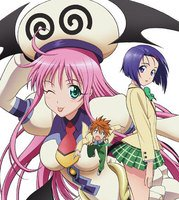 Rito/Riko Yuuki androgenic zerophilia triggered by alien princess Lala Satalin Deviluke 's exploding rocket and transformation ray, still in love with the shy, gentle Haruna Sairenji (To Love-Ru)Robert androgenic unstably by formula ("Sexual Chemistry" by Helen Haxton)Robert/Barb androgenic zerophilia triggered by collision with Barbara "Batgirl" Gordon and magical artifacts ("Barbed")Robert/Bobbi Cosgrove androgenic and rejuvinated and dumbed down ("New Position" by Tebra)Rod Meats/Charlotta Cheesecake  androgenic and enlarged by transmogrifier ("Starstruck" by Erin Halfelfen)Roger androgenic in incident at Suffagette City (Promethea series by Allen Moore)Roger Hansen/Michelle Marshall Guptill androgenic zerophilia triggered by Michelle costume from costume gun ("Michelle" by Heather St. Claire)Roger Ralston "King Cobweb" mindswapped by lightning with Amy Travis to become "Cobweb Kitten" #2)Roland/Roselyn androgenic zerophilia triggered by mutagen PF78 into "developed" ("Harbinger" by Morpheus)Rolf Jarl/Cookie Jarr Cook androgenic zerophilia triggered by X-virus ("Jet Dream and her T-girl Counterspies")Ronald Drake/"Mighty Whore" androgenic zerophilia triggered by dildo ("Mighty Whore" by Tebra)Ronald Neuman/Andrea androgenic and rejuvenated by brainswap into comatose girl (Transcerebral)Ryan/Rachel androgenic in haunted house (Abstract Gender series)Ryan/Sasha Kitsuna into vixen by heterosuggestion of Veronica ("Foxy Romance") Ryu Yamada/Urara Shiraishi mindswapped with kiss ("Yamada and the Seven Witches" by Yashikawa Miki)Sabrina/Jack Spellman gynogenic zerophilia triggered by "boy brew" (Sabrina the Teenage Witch: "Sabrina the Teenage Boy")Saijou Kiki mindswaps with Takumi-kun with kiss (Sapphire Sky, "The Secret of Two People" by Moro Orie)Saki mindswaps with Teppei with kiss (Futariho no Himitsu)Salmin/Lilli sexchange with reprograming (When Gravity Falls: "Silken Nights")Salvatore/Sally Jordan "Golden Glove" androgenic zerophilia triggered by Karen "Black Pearl" ParisSam loses weight overnight, but also identity, memory and money becoming Jeanette ("Body Building")Sam androgenic during prison break (Groo #4)Sam: androgenic zerophilia triggered by Sarin's transformation gun (Dragon Doctors)Samantha/Sam Lovett gynogenic zerophilia in remission with amnesia, one-day Riverdale outbreak triggered by Sabrina the teenage witch's cat Salem's heterosuggestion (Archie: "The Great Switcheroo")Sam Beckett dubbuk in bodies of Samantha Stormer (Quantum Leap: "What Price Gloria?"), Billy Jean Crockett ("8½ Months"), Darlene Monte ("Miss Deep South"), Cheree of Lovettes ("A Song for the Soul"), Frankie ("Double Identity"), Margaret Sanders ("Liberation"), Sarah Beckett ("Quantum Leap: The End")Sam Fields/Antoinette mindswapped ("Scarlet" by Jessica Drew)Sam/Samantha Gordon androgenic zerophilia triggered by gender neutralizer and female hormones as punishment ("The Adventures of Samantha" by Tigger )Sam Somerith pseudozerophilic eviration and metamorphosis into vixen ("The Problem with School")Samantha gynogenic metamorphosis into minotaur ("Object of My Affections")Samantha Blecker/Alec Kensington mindswapped during intercourse ("What Can One Maid Do?" by Tebra)Samantha/Samuel Prescott mindswapped with Alan Brickney ("The Body Swap Shop" by Heather St. Claire)Santhi Soundarajan AIS intersexual "normalized" as female ("Y Can't I Run?")"Sarah" androgenic zerophilia triggered by autosuggestion ("The Last Straw" by Gento)Sarah/Dan Anderson mindswapped by troubled marriage, rather than children's claim of voodoo ("A Saintly Switch" by Sally Hampton and Haris Orkin)Sarah Graham CAIDS intersexual "normalized" as femaleSarah Gronert intersexual normalized as femaleSarin andrgenic zerophila triggered by autosuggestion and Sunset Islander idol in Agri valley (Dragon Doctors)Satori gynogenic zerophilia triggered by brother Ayami (Okashina Futan)Saul Orion Synjin/Tabitha Sky Synjin test subject for meta-X ("The Tizer")Scott/Faith A. Tait androgenic and with blue hair by Chitara (One Girl Guy Army)Sean/Sarah age regressed at cost of androgenic zerophilia into raccoon girl ("A Clean Getaway")Sean/Shvaughn Erin androgenic zerophilia triggered by ProFem (Legion of Superheroes)Selwyn/Sally Gross intersexual normalized as femaleShade/Naomi dybbuk ("Shade: The Changing Man")Sharon Carter-Donnelly/Michael Eugene Leslie "Berg" Bergen brainswapped ("Two Guys and a Girl: "Halloween 2: Mind over Body" by Kenny Schwartz) Sheldon/Shelley androgenic zerophilia triggered by magic  with amnesia (Magic and Physics)Sheldon/Jenny androgenic zerophilia triggered by XJ-9 and XJ-9.1.1 secondary chassis and exoskin ("My Day as a Teenage Robot" and "My Night as a Sexy Robot" by Paul Calhoun )Shikandi raised as boy, mindswapped with a Yaksa (Mahabharata)Shinji/Shinju androgenic zerophilia triggered by sexuality ("Misato's New Girlfriend")Shirahime Katanta androgenic into magic girl (Oto x Maha)Simon/Tammy androgenic zerophilia triggered by Auto-Closet for months (Auto-Closet: The Dare)Simon Williams "Wonder Man/Woman" temporarily androgenic (What If?, #34)Simons/Simone androgenic zerophilia triggered by nanites ("Maleable" by C. Black)Sipriotes androgenic zerophilia triggered by Artemis (Greek mythology)Slump, Dr. androgenic zerophilia to escape sexual harassment accusation (Docteur Slump)Sonny androgenic zerophilia triggered by autosuggestion in strange house (Co-Winning Contest Captions by Mavra)Sonny/Cher "Lita" Harper androgenic zerophilia triggered by misogynous guilt, unconfirmed group outbreak at formerly co-ed Tandy Gardens High School claimed by Ann Onymous ("The Wotch: Cheers!" series)Spritney Debeers/Charles Dawson mindswapped by Xbanque and Hunahpu ("Spritney Debeers" by Tebra)Stan Milner androgenic zerophilia triggered by alien abductors (The Machine by Amanda Hawkins)Stan/Patricia Wells androgenic zerophilia triggered by autosuggestion ("Desicions, Decisions" by Tebra)Stanistawa Walasiewicz/Stella Walsh X0/XX intersexual Stanley androgenic zerophilia triggered by hypnosis ("Hypno")Stephen turned into Lisa by hightech "living panties" ("The Vulvoid Transfer" by Lisa James)Steth/Daelen mindswapped with serial mindswapper in Daelen's body (Star Trek: Voyager: "Vis à Vis" by Robert Doherty)Steve androgenic and rejuvinated and dumbed down by Veritech ("Hands On Training!" by Tebra)Steve/Linda "Jasmine" trapped in mindswap timeloop ("Hooker Swap and Swap and...." by Kelly)Steve/Liz/Christine/Gina androgenic zerophilia triggered by Ultimate App ("The Ultimate App" by Toxic Allie)Steve Brooks androgenic zerophilia triggered by NDE ("Switch")Steven androgenic zerophilia triggered by DNA being rewritten by X-Virus (The Virus by C. Jones)Steven androgenic zerophilia triggered by strange house ("Goth House" #2)Steven/Alison Holmes androgenic zerophilia triggered by APFS (Girl Flu) ("A Woman Within")Steven/Steffie Leghorn androgenic zerophilia triggered by Dating Service machine ("A Letter to a Friend")Steven/Stephanie Goldstein androgenic zerophilia triggered by DNA editor ("He Loves to Dress Up" by Kathy Smith)Stu androgenic zerophilia triggered by strange house ("Goth House" #6)Sumi Takaoka/Jun Tadano gynogenic and aged for 2 hours by father's medication and proximity to beloved Mitsuru Sudou ("CUTE×GUY" by Makoto Tateno)Susan/Adam Hawkins genogenic pseudozerophilia mindswap by Doc ("Adam and Susan's Identity Transfer" by Lee Most)Susan/Johnny Test mindswapped with brother by sisters Mary and Susan (Johnny Test: "Johhny Susan Susan Johnny")Susuki gynogenic in ancestral memory mindswap with Yurul, son of Ghengis Khan (Shut Hell)Takaharu shares Urara's body (Urara-chan no Naka no Hito)Sutha/Sara sexchange with reprograming (When Gravity Falls: "Silken Nights")Suzanne/Fluffy gynogenic into bunny ("Easter Egg Surprize!")Sydnee Baxter/Lawrence Warren accidentally mindswapped into teacher ("Me...Pregnant??!!" by Tebra)Takeru androgenic zerophilia triggered by crossgaming heterosuggestion of Ken ("Digi Change" by Tas E Takeru)Takumi-kan mindswaps with Saijou Kili with kiss (Sapphire Sky, "The Secret of Two People" by Moro Orie)Tamera Farrell/Daniel Beckworth mindswapped by heterosuggestion ("Always a Hitch" by Tebra)Tania Franklin/Timothy Fairchild III mindswapped ("Stolen Life" by Heather St. Claire )Tash Aranda brutish killer in body of 13-year-old girl (Galaxy of Fear: the Brain Spiders by John Whiman)Tash/Brett mindswapped in troubled marriage ("Dating the Enemy" by Megan Simpson Huberman)Tasha gynogenic into stallion ("A Race to the Finish")Ted Thompson/Mona the Manniquin androgenic zerophilia triggered by Xanadu effect at Kubla Con ("On Display")Tedd/Tara timetravel and mindswap with wife from tachyon resonance ("Going There and Back Again")Tenchi androgenic zerophilia triggered by mutagenic virus (The Virus by C. Jones)Tenzil Kem, aka Matter Eating Lad/Lass androgenic zerophilia triggered by contracting Grandin Gender Reversal Disease, but fails to pass for pale green female Sklarrian pirates (Legionnaires #13-14)Teppei mindswaps with Saki with kiss (Futariho no Himitsu)Terrence LaMont/Tarina Le Guere policeman androgenic zerophilia triggered by Mother ("The Effect of Mother " by Hikaro)Terrence/Terry Graham androgenic zerophilia triggered by punishment, sexually assaulted ("My Anger")Teresa Lopez gynogenic zerophilia in remission with amnesia, one-day Riverdale outbreak triggered by Sabrina the teenage witch's cat Salem's heterosuggestion (Archie: "The Great Switcheroo")Terry/Lee gynogenic masculinization after future father-in-law's fast-acting-hormones pseudozerophilic evirate fiancee Terry (Weird Science #10: "Transformation Completed")Theodore O'Malley/Latisha Jones mindswapped by aliens ("The Big Switch" by Christopher Leeson)Theodosius Tadpole androgenic zerophilia in remission with amnesia, one-day Riverdale outbreak triggered by Sabrina the teenage witch's cat Salem's heterosuggestion (Archie: "The Great Switcheroo")Therum Magnus/Louise Françoise le Blanc de La Valliére mindswap (New Familiar New Trouble)Thomas/Emanuelle/Julia androgenic when he hits elbow ("Vice Versa")Thomas Clark/Janet Sand mindswapped by alien technology ("Shifted and Shafted")Thomas Mortenson/Connie Johnson mindswapped by heterosuggestion ("Bodyjacked" by Tebra)Thomas Reilly/Jessica Phibbs mindswapped and dumbed down ("Professor Secretary" by Tebra)Thomas Weatherstorm "Blockhouse"/Valentina Varashkova "Red Widow" mindswapped by identity converter ("The Indestructible Blockhouse vs. the Red Widow" by Tebra), androgenic into "Miko Hiraashi", "Brickhouse" ("Brickhouse" #2 by Tebra)Tim gynethope (Tim the Werewoman)Tim androgenic and rejuvinated and re-rejuvinated ("The Fine Print" by Heather St. Claire")Tim Brooke-Taylor androgenic zerophilia triggered by "Fight the Flab" health farm, entered fixed Miss Housewife of the Year beauty contest (The Goodies: "Radio 2" by Tim Brooke-Taylor, Graeme Garden and Billie Oddie)Tim/Kimberley Cremer androgenic zerophilia triggered by Matthews's cube ("The Assault")Timmy Turner androgenic zerophilia triggered by wish granted by fairy godparents Cosmo and Wanda (The Fairly Odd Parents: "The Boy Who Would Be Queen")Timothy Fairchild III/Tania Franklin involuntarily mindswapped and impregnated ("Stolen Life" by Heather St. Claire )Tina Patel gynogenic zerophilia in remission with amnesia, one-day Riverdale outbreak triggered by Sabrina the teenage witch's cat Salem's heterosuggestion (Archie: "The Great Switcheroo")Tiresias androgenic/gynogenic zerophilia triggered by Hera every 7 years (Greek Mythology)T. J. Hooker/Wanda Stebbins mindswapped ("Cop's a Good Hooker?!!" by Tebra)Tobin androgenic into Rottweiler (Internet Hookup)Tom/Emma mindswapped by bumping heads (Gender Blender by Blake Nelson)Tommy Hess pseudozerophilia mindswapped (The Hammer: The Outsider #2-3)Tommy Stevens androgenic zerophilia triggered by Mirolians repairing his body (Out of This World by Heather Bedrow)Tom/Tonya age regressed at cost of androgenic zerophilia into raccoon girl ("A Clean Getaway")Tom/Tracy androgenic into cheerleaders (Jacob the Jock)Tony/Joan Winster androgenic zerophilia triggered by APFS (Girl Flu) ("A Different Kind of Love")Tony/Tonisha androgenic into inner black woman ("Tonisha")Tootles rejuvenated also androgenic zerophilia triggered by daughter's ballet dress (Peter Pan In Scarlet by Geraldine McCaughrean)Tori androgenic and rejuvenated by brainswap after fatal diving accident ("Ichinense" by Nacchattara)Touma/Mako Kisaragi androgenic zerophilia triggered by proximity to rainwater after lightning strike ("Clear Up After Rain")Trace androgenic into vixen then woman weddening ring ("First Anniversary")Trafalgar Law/Nami mindswaps because of op op fruit (One Piece #661)Trent/Therese Grandville androgenic zerophilia triggered by Mabba Inc.'s nanomolecular machines (Angels and Aliens series)Trula Twist gynogenic zerophilia in remission with amnesia, one-day Riverdale outbreak triggered by Sabrina the teenage witch's cat Salem's heterosuggestion (Archie: "The Great Switcheroo")Tsuyomaru Goriki/ Hazumi mindswapped with training device ("Zetman: Woman in the Man " by Masakazu Katsura)Tyler/Mariah: androgenic into sister by fox idol ("Stealing from Sis")Ulu vakk "Color Kid/Queen" overnight 3-day androgenic zerophilia triggered by Grandin Gender Reversal Disease (Legion of Substitute Heroes Special #1: "Color Queen")Urara Shiraishi/Ryu Yamada mindswapped when they kiss ("Yamada and the Seven Witches" by Yashikawa Miki)Valentina Varashkova "Red Widow"/Thomas Weatherstorm "Blockhouse" mindswapped by identity converter ("The Indestructible Blockhouse vs. the Red Widow" by Tebra)Veronica Burton/Danny Reed mindswapped by lightning, restored by another ("Boy Meets Girl" by David Allison)Veronica Lodge gynogenic for a day by Sabrina the teenage witch's cat Salem's heterosuggestion (Archie comics: "The Great Switcheroo")Vicky gynogenic zerophilia triggered by wish granted by Timmy Turner's fairy godparents Cosmo and Wanda (The Fairly Odd Parents: "The Good Old Days")Victor Kemple/Vicki/Starbunny androgenic and superpowered by transmogrifier ("Starstruck" by Erin Halfelfen)Victor von Hotten androgenic zerophilia triggered by chem lab explosion ("Doctor Hottie" by Tebra)Vishnu/Mohini androgenic to vanquish demons Wendy Weatherby gynogenic zerophilia in remission with amnesia, one-day Riverdale outbreak triggered by Sabrina the teenage witch's cat Salem's heterosuggestion (Archie: "The Great Switcheroo")Yael androgenic in industrial accident ("Gender Bender DNA Twister Extreme")Yona Ryouma saved by alien Emillio's potion but androgenic into wife (Sekainohate de Aimashou)Yukio/Yukiyo gynethrope with lycanthrope father (Bandit #2: "Yukio/Yukiyo, the Werewoman")Yuusuke/Yuuko Maki androgenic zerophilia triggered by proximity to rainwater after lightning strike into "Tsukiko" (Clear Up After Rain")Walky: androgenic while working for SEMME alien-fighting organization ("It's Walk!" by David Willis)Waldo Weatherbee androgenic zeropheliac in remission with amnesia, one-day Riverdale outbreak triggered by Sabrina the teenage witch's cat Salem's heterosuggestion (Archie: "The Great Switcheroo")Walter androgenic during prison break (Groo #4)Walter: androgenic zerophilia triggered by Sarin's transformation gun (Dragon Doctors)Walter/Jenna Talackova pseudozenophilia physician-assisted eviration (“Brave New Girls”)Walter/Wanda Langkowski "Sasquatch" dybbukWalter/Wanda androgenic zerophilia triggered by Dream Lover, Inc. (MAU: "Dream Lovers")Warren Knight "Knight Devil", "Jersey Devil" mindswapped by lightning with "Krazy Jane" ("Jersey Devil" by Tebra)Wilbur/Wynona androgenic zerophilia triggered by heterosuggestion ("Witchie-Poo" by Tebra)Wiley Schlub androgenic into ("Wicked Powered" by Owen Gieni and Chris Crosby)Willard Adams androgenic zerophilia triggered by alien abductors (The Machine by Amanda Hawkins)Willen Smit pseudozerophilic eviration of interplanetary agent via nanobots ("The Making of Belinda", "The Making of Suzie", "The Making of Daniela" (Star Girl), "The Making of Lady Caroline") William androgenic into "All-American Girl" ("Code Name: All-American Girl" by Tebra)Willis/Wilma Galt androgenic and rejuvinated by touch of Alvin David "Mr. Mom" Robinson ("The Golden Age Mr. Mom" by Tebra)Will Johnson femshifter ("The Dress")William/Willa androgenic zerophilia triggered by Mabba Inc.'s nanomolecular machines (Angels and Aliens series)Wilton Parmenter/Helena Lopez mindswapped by Parmenter process ("Codename: Wizard" by Tebra)Winston/Dawn androgenic zerophilia triggered by Dr. Hans Mueller's nectar ("The Venus Metamorphosis")Wyatt/Wynona Donnelly androgenic zerophilia triggered by femme demon Lisa (Weird Science: "Feminine Mistake")Yagami Kengo mindswapped Mitsuka by turtle god (Gyakuten Honey)Youta mindswapped with sibling Hikaru ("Brother to Sister, Sister to Brother")Yuugi dybbuk in girl body after dying during rugby (Ng Side)Yuuki androgenic into valkyrie by Loki from "Magical Girl" DVD (Sparkling Generation Valkyrie Yuuki)Zdeňka Koubková/Zdenĕk Koubek intersexualZelda Spellman gynogenic zerophilia triggered by "boy brew" (Sabrina the Teenage Witch: "Sabrina the Teenage Boy")Helena "Huntress" Wayne mindswapped with father Bruce "Batman" Wayne (Superman Batman #27)Helena Lopez/Wilton Parmenter mindswapped by Parmenter process ("Codename: Wizard" by Tebra)Henry Jekyll/Sister Hyde gynethrope after drinking formula ("Dr. Jekyll  and Sister Hyde", "Dr. Jekyll and Ms. Hyde")Henry Jones, Jr./Indiana androgenic zerophilia triggered by Bast idol ("Indian Jones and the Idol of Bast" by Arlun)Herculine Adélalde/Abel Barbin intersexual “normalized” as male Herkimer Hassel androgenic for a day by Sbrina the teenage witch's cat Salem's heterosuggestion (Archie comics: "The Great Switcheroo") Hermes/Icicle androgenic (Flare and the Champions)Milly/Willy gynogenic using potion during eclipse ("Something Special" aka "Willy/Milly" by Allen Freidman)Milton Braxton III/Dantasia Fletcher androgenic and made black by wife Sylvia ("Maid to Order" by Tebra)Sudou ancestral memory mindswap with Shut Hell (Shut Hell)Suichi gynogenic (Gravitation)